Техническое задание для лабиринтаНеобходимо изготовить лабиринт для робота, который будет искать выход из него. На рис.1 изображен пример лабиринта. На рис.2 изображен лабиринт, который необходимо получить в конечном итоге. 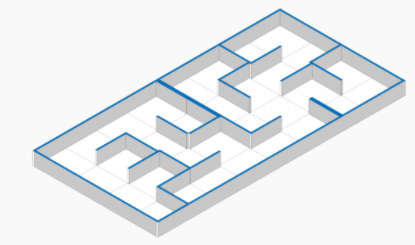 Рисунок 1. Пример лабиринта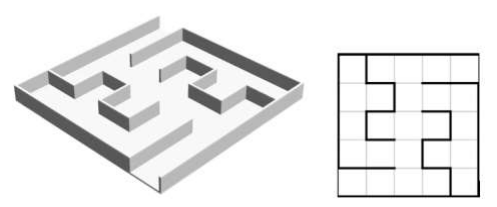 Состав комплекта поля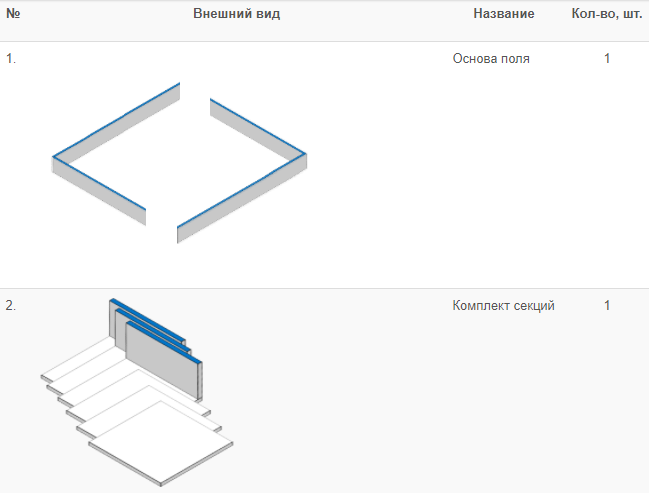 Технология изготовления
Изготовить секции в количестве, указанном в спецификации.Уложить все секции внутри поля так, чтобы они составляли ровную поверхность.Основа поля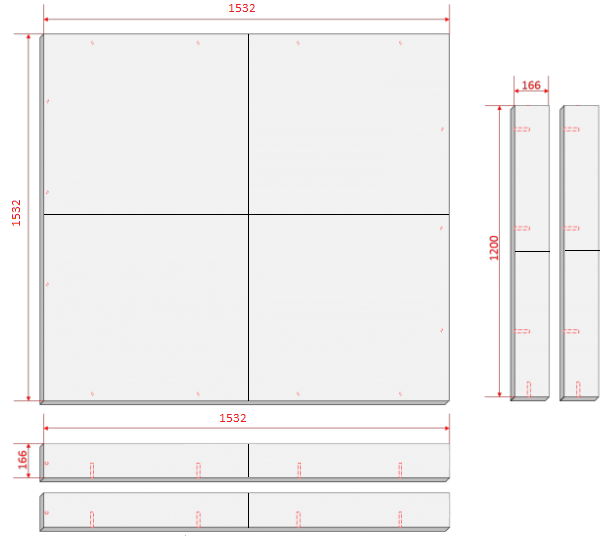 Рисунок 3. Основа поляСпецификацияТребованияНеобходим переносной лабиринт, поэтому его нужно разделить на части, как указано на рис.3. Соответственно, необходимо продумать каким образом это все можно будет соединить для составления единого поля.Необходимо продумать опоры. Лабиринт будет лежать на полу.Конструкция поля должна быть максимально жесткой, не шататься.Комплект секций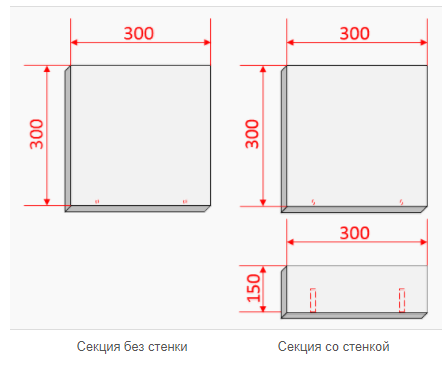 СпецификацияТребованияСледует обратить внимание на отсутствие пузырей, неровностей и иных дефектов покрытия.Между секциями должны отсутствовать большие щели и просветы№НазваниеРазмер, ммМатериалЦветКол-во, шт1.Основание766×766×16ЛДСП (кромка ПВХ 2 мм)Белый42.Борт длинный766×166×16ЛДСП (кромка ПВХ 2 мм)Белый43.Борт короткий600×166×16ЛДСП (кромка ПВХ 2 мм)белый44.Борт короткийØ7×50МеталлНе имеет значения18№НазваниеРазмер, ммМатериалЦветКол-во, шт1.Секция без стенки300×300×16ЛДСПБелый112.Секция со стенкой300×300×16Высота стенки: 150ЛДСПБелый183.КонфирматØ7×50МеталлНе имеет значения40